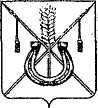 АДМИНИСТРАЦИЯ КОРЕНОВСКОГО ГОРОДСКОГО ПОСЕЛЕНИЯКОРЕНОВСКОГО РАЙОНАПОСТАНОВЛЕНИЕот 20.03.2018   		                                                  			  № 298г. Кореновск О признании утратившим силу постановления администрации Кореновского городского поселения Кореновского районаВ целях приведения нормативного правового акта в соответствие с действующим законодательством, администрация Кореновского городского поселения Кореновского района п о с т а н о в л я е т:1. Признать утратившим силу постановление администрации Кореновского городского поселения Кореновского района от 30 апреля                   2010 года № 343 «Об установлении системы критериев, используемых для определения доступности для потребителей товаров и услуг организаций коммунального комплекса».2. Общему отделу администрации Кореновского городского поселения Кореновского района (Устинова) разместить (опубликовать) полный текст настоящего постановления в электронные СМИ в информационно- телекоммуникационной сети «Интернет» и обеспечить его размещение на официальном сайте администрации Кореновского городского поселения Кореновского района в информационно- телекоммуникационной сети «Интернет».3. Контроль за выполнением настоящего постановления возложить на заместителя главы администрации Кореновского городского поселения Кореновского района М.В. Колесову.4. Постановление вступает в силу после его официального размещения (опубликования) в электронные СМИ в информационно- телекоммуникационной сети «Интернет.ГлаваКореновского городского поселенияКореновского района      				         	    		     Е.Н. Пергун